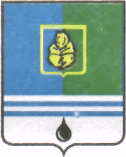 ПОСТАНОВЛЕНИЕАДМИНИСТРАЦИИ ГОРОДА КОГАЛЫМАХанты-Мансийского автономного округа - ЮгрыО регистрации Устава территориального общественногосамоуправления «Мечта»муниципального образования город КогалымНа основании статьи 27 Федерального закона от 06.10.2003 № 131 - ФЗ «Об общих принципах организации местного самоуправления на территории Российской Федерации», решением Думы города Когалыма от 22.09.2006 №48-ГД «О порядке организации и осуществления территориального общественного самоуправления в городе Когалыме» и представленных документов:1. Зарегистрировать Устав территориального общественного самоуправления «Мечта» муниципального образования город Когалым в соответствии с приложением к настоящему постановлению, о чём внести запись в журнал регистрации уставов территориального общественного самоуправления за регистрационным номером 1.2. Опубликовать настоящее постановление и приложение к нему в газете «Когалымский вестник» и разместить на официальном сайте Администрации города Когалыма в информационно-телекоммуникационной сети «Интернет» (www.admkogalym.ru).3. Контроль за выполнением постановления оставляю за собой. 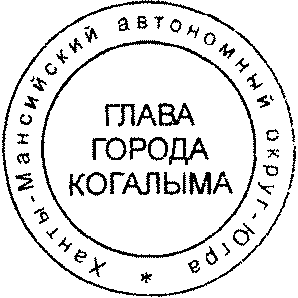 Глава города Когалыма	 					Н.Н.ПальчиковСогласовано:зам. главы г. Когалыма			Л.А.Юрьеваначальник ОСО и СВ				А.А.Анищенкои.о. начальника ЮУ				Л.Р.Фаткуллинаначальник ОО ЮУ				М.В.Дробина подготовлено:					О.В.ПодворчанРазослать: Л.А.Юрьева, Т.И.Черных , ЮУ, ОСО и СВ, сектор пресс-службы, МАУ «Редакция газеты «Когалымский вестник».Приложение к постановлению Администрации города Когалымаот 21.08.2019 №1816ЗАРЕГИСТРИРОВАН:Администрацией города КогалымаХанты-Мансийского округа-Югрыоснование – п.5.4 ст.5 решения Думыгорода Когалыма от 22.09.2006 №48-ГД«О порядке организации и осуществленияТерриториального общественного самоуправления в городе Когалыме»_______________________Н.Н.Пальчиков______________       ___________________печатьУСТАВТерриториального общественногосамоуправления «Мечта»муниципального образования город Когалымг.Когалым2019 годОбщие положенияТерриториальное общественное самоуправление (далее – ТОС) - самоорганизация граждан по месту их жительства на части территории муниципального образования Ханты-Мансийского автономного округа-Югры городской округ город Когалым для самостоятельного и под свою ответственность осуществления собственных инициатив по вопросам местного значения. Полное наименование: Территориальное общественное самоуправление «Мечта». Сокращённое наименование: ТОС «Мечта».Место нахождения: 628482 Ханты-Мансийский автономный            округ-Югра, г. Когалым, ул. Нефтяников, д. №5, №7, ул. Строителей, д. №7, д. №9.1.2. В соответствии с  решением Думы города Когалыма от 22.09.2006 № 48-ГД «О Порядке организации и осуществления территориального общественного самоуправления в городе Когалыме» территория, на которой осуществляется ТОС, находится в следующих границах:ул. Нефтяников, д. №5ул. Нефтяников, д. №7ул. Строителей, д. № 7ул. Строителей, д. № 9. В границах данной территории не может быть создано более одного ТОС.Границы территории осуществления ТОС устанавливаются решением Думы города Когалыма от 17.04.2019, №298-ГД.1.3. В своей деятельности ТОС руководствуется Конституцией Российской Федерации; Федеральными законами от 06.10.2003 №131-ФЗ «Об общих принципах организации местного самоуправления в Российской Федерации», от 12.01.1996 №7-ФЗ «О некоммерческих организациях»; Уставом города Когалыма, решением Думы города Когалыма от 22.09.2006 № 48-ГД «О Порядке организации и осуществления территориального общественного самоуправления в городе Когалыме», настоящим Уставом и иными нормативными правовыми актами, регламентирующими деятельность ТОС.1.4. ТОС учреждается на неопределённый срок. ТОС  считается учрежденным с момента регистрации Устава ТОС в Администрации города Когалыма. ТОС является юридическим лицом с момента государственной регистрации в качестве юридического лица в соответствии с требованиями законодательства Российской Федерации в организационно-правовой форме общественной организации. 1.5. ТОС имеет в собственности обособленное имущество, отвечает по своим обязательствам этим имуществом, может от своего имени приобретать и осуществлять имущественные и неимущественные права, нести обязанности, быть истцом, ответчиком в суде.1.6. ТОС имеет самостоятельный баланс, смету доходов и расходов, вправе в установленном порядке открывать счета в банке и иных кредитных организациях. ТОС имеет печать со своим полным наименованием на русском языке, вправе иметь штампы, бланки со своим наименованием, а также зарегистрированную в установленном порядке эмблему.	1.7. ТОС осуществляет деятельность только для достижения цели и задач деятельности ТОС, ради которых оно создано. Цель, задачи, основные направления и формы деятельности ТОС2.1.Целью деятельности ТОС является самоорганизация граждан по месту их жительства для самостоятельного и под свою ответственность осуществления собственных инициатив по вопросам местного значения на территории ТОС.2.2. Задачи деятельности ТОС: -представление интересов населения, проживающего на территории ТОС;-изучение потребностей жителей, проживающих на территории ТОС;-обеспечение исполнения решений, принятых на собраниях и конференциях граждан, проживающих на территории ТОС;-организация участия населения в решении вопросов местного значения на территории ТОС.2.3. Основные направления деятельности ТОС:- осуществление хозяйственной деятельности, которая служит удовлетворению социально-бытовых потребностей граждан;- осуществление общественного контроля за соблюдением действующего законодательства в целях обеспечения интересов населения, проживающего в границах территории ТОС;- привлечение граждан к участию в общественных мероприятиях по благоустройству, озеленению и санитарной очистке территорий в границах территории ТОС, в том числе дворовых территорий, обеспечению содержания зеленых насаждений, культурно-массового оборудования и инвентаря;- содействие органам местного самоуправления города Когалыма в организации и проведении социально значимых мероприятий на территории ТОС;- проведение работы с детьми, подростками и молодежью в границах территории ТОС;- организация культурно-массовых, спортивных и иных мероприятий в границах территории ТОС, в том числе привлечение на добровольной основе населения соответствующей территории к участию в таких мероприятиях;- проведение информационно-разъяснительной работы с населением, проживающим в границах территории ТОС, а также опросов жителей в целях изучения общественного мнения;- ведение приема населения, проживающего в границах территории ТОС, по  вопросам, касающихся деятельности ТОС;- содействие в организации взаимодействия органов государственной власти и органов местного самоуправления города Когалыма с населением, проживающим в границах территории ТОС; - участие ТОС в конкурсах социальных проектов (грантов);- привлечение жителей к участию в публичных слушаниях, проводимых органами местного самоуправления, по вопросам затрагивающим интересы населения, проживающего в границах территории ТОС;- участие в формировании планов социально-экономического развития, долгосрочных целевых программ  в части развития территории ТОС; - участие в создании, содержании и ремонта детских и оздоровительных площадок, скверов, парковок (парковочных мест), в границах территории ТОС;- создание условий для организации досуга, массового отдыха жителей в границах территории ТОС;- создание условий для развития физической культуры и массового спорта в границах территории ТОС;- решение вопросов благоустройства объектов улично-дорожной сети в границах территории ТОС;- решение вопросов размещения нестационарных торговых объектов и объектов для оказания услуг населению в границах территории ТОС;- содействие по обеспечению населения, проживающего в границах территории ТОС, услугами связи, общественного питания, торговли, бытового, транспортного обслуживания и другим вопросам местного значения.2.4. Деятельность ТОС осуществляется в следующих формах: путем прямого волеизъявления граждан путем проведения конференции граждан (далее – Конференция), опроса населения, а также через формируемые для организации и непосредственной реализации функций по осуществлению территориального общественного самоуправления подотчетные Конференции органы ТОС.Структура и полномочия органов ТОСОрганами управления Организации являются:- Конференция ТОС,- Совет ТОС,- Председатель ТОС,- Заместитель Председателя ТОС,- Контрольно-ревизионная комиссия ТОС.3.1.Высшим органом управления ТОС является Конференция. Конференции созываются по мере необходимости, но не реже одного раза в год для решения вопросов, отнесенных законодательством и уставом ТОС  к их ведению.3.2. К исключительным полномочиям Конференции относятся:1) установление структуры органов ТОС;2) принятие Устава ТОС, внесение в него изменений и дополнений;3) избрание органов ТОС, принятие решений о досрочном прекращении полномочий органов и членов органов ТОС; 4) определение основных направлений деятельности ТОС;5) утверждение сметы доходов и расходов ТОС   и отчета о ее исполнении;6) рассмотрение и утверждение отчетов о деятельности органов ТОС; 7) принятие решения об участии ТОС в других некоммерческих организациях;8) принятие решения о прекращении деятельности ТОС;7) иные полномочия, отнесенные действующим законодательством к исключительной компетенции Конференции.3.3. Порядок организации Конференции ТОС.3.3.1. Назначение Конференции осуществляется Председателем Совета ТОС по своей инициативе или по инициативе граждан, проживающих в границах территории ТОС, численностью не менее 100 человек. Конференция по инициативе граждан созывается Председателем Совета ТОС в течение 30 дней со дня письменного обращения о проведении такого заседания. Решение о назначении Конференции должно содержать указание на вопросы, включенные в повестку дня Конференции, дату и место ее проведения и доводится до сведения граждан, проживающих на территории ТОС, путем размещения письменных объявлений на информационных досках не позднее, чем за 15 календарных дней.3.3.2. Делегат на Конференцию должен избираться на собраниях граждан с учетом норм представительства, определенных Положением  о территориальном общественном самоуправлении.Делегаты для участия в Конференции избираются сроком на 4 года.3.3.3. Выборы делегатов на Конференцию проводятся на собраниях жильцов домов открытым голосованием. Проведение собраний граждан по выборам делегатов Конференции обеспечивается лицами, указанными в решении о назначении Конференции.Полномочия делегатов Конференции подтверждаются протоколами собраний граждан по выборам делегатов Конференции.3.3.4. Конференция граждан считается правомочной, если в ней принимают участие не менее двух третей избранных делегатов, представляющих интересы не менее одной трети населения, достигшего 16-летнего возраста и проживающего в границах территории ТОС.Для ведения Конференции формируется президиум в составе председательствующего, а также избираемых на Конференции секретаря и членов президиума.Регламент проведения Конференции определяется на заседании Конференции.В Конференции могут принимать участие с правом совещательного голоса представители органов государственной власти и органов местного самоуправления города Когалыма, а также с согласия Конференции - представители общественных объединений, иных организаций, средств массовой информации.Решения по вопросам повестки дня Конференции принимаются простым большинством голосов от числа присутствующих делегатов Конференции. При равенстве голосов голос председательствующего является решающим. Решения Конференции оформляются протоколами. В протоколе указываются: дата и место проведения Конференции, общее число граждан, достигших 16-летнего возраста, проживающих в границах территории ТОС, общее количество делегатов Конференции, состав президиума, повестка дня, краткое содержание выступлений, принятые решения. Протокол подписывается председательствующим и секретарем Конференции.3.3.5. Если Конференция не состоялось по причине отсутствия кворума, то по решению Председателя Совета ТОС решение вопросов повестки дня откладывается. 3.4. Решения Конференции для органов ТОС носят обязательный характер.3.5. В целях организации и непосредственной реализации функций по осуществлению территориального общественного самоуправления города Когалыма Конференция избирает Совет ТОС, являющийся постоянно действующим коллегиальным руководящим органом ТОС.3.6. Состав и численность Совета ТОС устанавливается на Конференции открытым голосованием сроком на 4 года. Членами Совета ТОС могут быть избраны граждане, проживающие в границах территории ТОС, в избирательные округа которых включена территория ТОС. Руководителем Совета  ТОС является Председатель ТОС.3.7. Заседания Совета ТОС проводятся по мере необходимости, но не реже одного раза в квартал в соответствии с утвержденным планом работы Совета ТОС.Созыв внеочередного заседания Совета ТОС осуществляет Председатель ТОС. Повестка дня заседания утверждается Председателем Совета ТОС. Заседания Совета  ТОС ведет Председатель Совета ТОС.Заседание Совета ТОС считается правомочным, если на нем присутствует более половины его членов.Решения Совета ТОС  принимаются большинством голосов от общего числа присутствующих на заседании членов Совета  ТОС путем открытого голосования. В случае равенства голосов голос председательствующего является решающим.3.8. Совет ТОС осуществляет следующие полномочия:3.8.1. Принимает решение об обращении в орган местного самоуправления города Когалыма с проектами муниципальных правовых актов, определяет представителей ТОС, уполномоченных представлять интересы ТОС при рассмотрении проектов муниципальных правовых актов.  3.8.2. Принимает решение о внесение предложений в органы местного самоуправления муниципального образования по:а) формированию планов социально-экономического развития, долгосрочных целевых программ  в части развития территории ТОС, определяет представителей ТОС, уполномоченных представлять интересы  ТОС  при рассмотрении таких предложений;б) созданию детских и оздоровительных площадок, скверов, парковок (парковочных мест), площадок для выгула домашних животных в границах территории ТОС;в) вопросам благоустройства объектов улично-дорожной сети в границах территории ТОС;г) размещению нестационарных торговых объектов и объектов для оказания услуг населению в границах территории ТОС.3.8.3. Вырабатывает позицию ТОС при обсуждении вопросов в области градостроительной деятельности.  3.8.4. Принимает решение о проведении по инициативе ТОС общественных мероприятий по благоустройству, озеленению и санитарной очистке территории ТОС.3.8.5. Принимает решение о проведении по инициативе ТОС культурно-массовых, спортивных и иных мероприятий, в том числе мероприятий с детьми, подростками и молодежью, в границах территории ТОС.3.8.6. Принимает решение о проведении общественного контроля на территории ТОС, предусмотренного пунктом 2.3 настоящего Устава, определение уполномоченных представителей ТОС при осуществлении такого контроля (в том числе уполномоченных по направлению от имени ТОС документов и материалов в государственные органы, органы местного самоуправления города Когалыма и правоохранительные органы). 3.8.7. Заслушивает информацию Председателя Совета ТОС о проделанной работе, определяет вопросы, по которым Председатель Совета ТОС принимает решение самостоятельно, и отчитывается по ним на заседании Совета ТОС.3.8.8. Утверждает сметы расходов и расходов ТОС.3.8.9. Утверждает лимит финансовых средств, в пределах которого Председатель Совета ТОС может самостоятельно (без одобрения Совета ТОС) принимать решения.3.8.10. Утверждает размер крупной сделки, заключение которой от имени ТОС осуществляется Председателем Совета ТОС только с предварительного одобрения Совета ТОС.3.8.11. Согласовывает штатное расписание ТОС.3.8.12. Предварительно одобряет заключение Председателем Совета ТОС договоров от имени ТОС, цена которых превышает лимит финансовых средств, в пределах которого Председатель Совета ТОС может самостоятельно принимать решения, а так же заключение крупных сделок.3.8.13. Выдвигает делегатов ТОС для участия в других организациях.3.8.14. Члены Совета из своего состава избирают заместителя председателя и секретаря, образуют комиссии, назначают старост домов.3.8.15. Утверждает документы на участие ТОС в конкурсах социальных проектов (грантов).3.8.16. Вносит на рассмотрение Конференции предложения об участии ТОС в объединении в других некоммерческих организациях.3.8.17. Определяет график приема населения членами Совета ТОС.3.8.18. Принимает решения по вопросам, по которым на Конференции даны поручения Совету ТОС.3.9. Полномочия члена Совета ТОС  прекращаются досрочно в случаях:-смерти;-сложения полномочий члена Совета ТОС по собственному желанию;-признания судом недееспособным или ограниченно дееспособным;-признания судом безвестно отсутствующим или объявления умершим;-вступления в отношении его в законную силу обвинительного приговора суда;-выезда за пределы Российской Федерации на постоянное место жительства; -прекращения гражданства Российской Федерации;-принятия на Конференции решения о выражении недоверия члену Совета ТОС;-досрочного прекращения полномочий Совета ТОС;-призыва на военную службу или направления на заменяющую ее альтернативную гражданскую службу;-в иных случаях, установленных действующим законодательством.3.10. Полномочия Совета ТОС прекращаются досрочно в случаях:-самороспуска Совета ТОС;-прекращения полномочий более чем половины членов Совета ТОС от состава Совета ТОС, определенного пунктом 3.6 настоящего Устава;-принятия на Конференции решения о выражении недоверия Совету ТОС.3.11. Инициативная группа граждан, проживающих в границах территории ТОС, имеющая в соответствии с подпунктом 3.3.1 настоящего Устава право требовать созыва Конференции, вправе внести председателю ТОС предложение о проведении Конференции с вопросом выражении недоверия члену (членам) Совета ТОС, на основании которого в течение одного месяца созывается Конференция для принятия решения о выражении недоверия члену (членам) Совета ТОС.Решение Конференции о недоверии члену (членам) Совета ТОС считается принятым, если за него проголосовало более половины от числа участников Конференции, представляющих не менее одной трети жителей территории ТОС, достигших 16 летнего возраста. Решением Конференции определяется срок переизбрания члена (членов) Совета ТОС или Совета ТОС взамен членов Совета ТОС, прекративших полномочия. Решение Конференции о недоверии члену (членам) Совета ТОС влечет освобождение члена (членов) Совета ТОС от занимаемой должности. Решение  Конференции о выражении недоверия Совету ТОС является основанием для прекращения полномочий Председателя Совета ТОС со дня избрания нового председателя ТОС. В данном случае Конференция должна быть проведена в течение одного месяца со дня принятия решения о выражении недоверия Совету ТОС.3.12. Председатель Совета ТОС избирается (освобождается) Советом ТОС из числа Совета ТОС, сроком на 4 года. Председатель Совета ТОС  является руководителем Совета ТОС, организует его работу и председательствует на его заседаниях.Председатель Совета ТОС подотчетен Конференции и Совету ТОС.Председатель Совета ТОС в своей деятельности руководствуется законодательством Российской Федерации, ХМАО-Югры  и настоящим Уставом.3.13. Председатель Совета ТОС: -действует без доверенности от имени ТОС, представляет его в отношениях с населением, органами государственной власти, органами местного самоуправления города Когалыма, судебными и иными органами, организациями всех форм собственности, подписывает финансовые документы (право первой подписи), письма, ответы и справки по вопросам, относящимся к компетенции ТОС;-назначает и освобождает от должности заместителя Председателя ТОС;-организует подготовку и проведение заседаний Конференции, в том числе доводит до сведения населения место и время их проведения, а также проект повестки дня;-организует работу ТОС по достижению цели, задач деятельности ТОС, предусмотренных настоящим Уставом;-руководит текущей деятельностью ТОС, в том числе обеспечивает выполнение  решений Конференции, Совета ТОС;-организует подготовку и проведение заседаний Совета ТОС, в том числе формирует повестку дня Совета ТОС, доводит до сведения членов Совета ТОС и населения место и время их проведения, а также проект повестки дня;-ведет заседание Совета ТОС в соответствии с установленным на заседании регламентом;-подписывает решения, протоколы заседаний и иные документы органов ТОС, в которых выполняет функции руководителя или председательствующего на заседаниях;-осуществляет самостоятельное решение всех вопросов, которые не составляют компетенцию Конференции, Совета ТОС;-выдает доверенности работникам  на совершение ими действий от имени ТОС;-по согласованию с Советом ТОС утверждает штатное расписание  численности работников и должностным окладом в пределах средств, предусмотренных сметой доходов и расходов ТОС, сметой расходов на содержание аппарата ТОС; -по согласованию с Советом ТОС устанавливает систему оплаты труда работников ТОС в соответствии с действующим трудовым законодательством в пределах средств, предусмотренных сметой доходов и расходов ТОС, сметой расходов на содержание аппарата ТОС;-разрабатывает и утверждает должностные инструкции работников ТОС исходя из цели, задач и видов деятельности, предусмотренных настоящим Уставом;-осуществляет подбор кадров, заключает, изменяет и расторгает трудовые договоры с работниками ТОС;-в пределах своих полномочий издает приказы, дает указания, обязательные для всех работников ТОС, утверждает правила внутреннего трудового распорядка и другие локальные правовые акты ТОС;-по согласованию с Советом ТОС совершает в соответствии с действующим законодательством и настоящим Уставом сделки для реализации цели, задач и видов деятельности ТОС в пределах средств, предусмотренных сметой доходов и расходов ТОС, сметами расходов на содержание аппарата и мероприятия ТОС, а в случаях, требующих одобрения Совета ТОС – поле получения такого одобрения;-открывает счета в банках и иных кредитных учреждениях;-организует ведение бухгалтерского учета и составление бухгалтерской отчетности ТОС;-организует ведение делопроизводства, хранение и сдачу в архив документов в соответствии с утвержденной номенклатурой;-обеспечивает гласность и учет общественного мнения в работе ТОС, в том числе предоставляет возможность ознакомления каждому гражданину, проживающему на территории ТОС, с документами и материалами о деятельности ТОС;-организует прием граждан, рассмотрение их обращений, заявлений и жалоб, принятие по ним решений.3.14. Полномочия Председателя Совета ТОС прекращаются досрочно в случаях:-смерти;-сложения полномочий Председателя Совета ТОС по собственному желанию;-признания судом недееспособным или ограниченно дееспособным;-признания судом безвестно отсутствующим или объявления умершим;-вступления в отношении его в законную силу обвинительного приговора суда;-выезда за пределы Российской Федерации на постоянное место жительства; -прекращения гражданства Российской Федерации;-принятия на Конференции решения о выражении недоверия Совету ТОС;-призыва на военную службу или направления на заменяющую ее альтернативную гражданскую службу;-в иных случаях, установленных действующим законодательством.3.15. Для ведения текущей работы из числа членов Совета ТОС на его первом заседании избирается Заместитель  председателя Совета ТОС, который выполняет поручения Председателя Совета ТОС, а в случае временного отсутствия Председателя Совета ТОС (болезнь, отпуск, командировка и т.п.) или временной невозможности выполнения им своих обязанностей, осуществляет его функции.3.16. В случае самоустранения Председателя Совета ТОС от работы, сложения с себя полномочий Председателя Совета ТОС исполнение обязанностей Председателя Совета ТОС по решению Совета ТОС возлагается на заместителя Председателя Совета ТОС или одного из членов Совета ТОС.3.17. Конференция большинством голосов делегатов, присутствующих на Конференции, выбирает контрольно-ревизионную комиссию ТОС сроком на 4 года. 3.18. Контрольно-ревизионная комиссия ТОС назначается для контроля и проверки финансовой деятельности ТОС. Контрольно-ревизионная комиссия ТОС подотчетна только Конференции.3.19. Контрольно-ревизионная комиссия имеет право осуществлять проверки финансово-хозяйственной деятельности ТОС по поручению Конференции или по требованию группы жителей, достигших 16-летнего возраста, имеющих право в соответствии с подпунктом 3.3.1 настоящего Устава требовать созыва Конференции.  3.20. Контрольно-ревизионная комиссия ТОС вправе требовать от Председателя Совета ТОС, иных должностных лиц и работников ТОС представления всех необходимых для проверки документов и материалов.Порядок осуществления деятельности контрольно-ревизионной комиссии ТОС и ее полномочия  определяются положением, принимаемым Конференцией.3.21. Полномочия контрольно-ревизионной комиссии ТОС прекращаются:-на основании личного заявления – по истечении 15 календарных дней со дня получения данного заявления  председателем ТОС;-принятия на Конференции решения о выражении недоверия контрольно-ревизионной комиссии ТОС. Инициатива включения вопроса о выражении недоверия контрольно-ревизионной комиссии ТОС включается в повестку дня Конференции по инициативе Председателя ТОС, группы жителей, достигших 16-летнего возраста, имеющих право в соответствии с подпунктом 3.3.1 настоящего Устава требовать созыва Конференции.  3.22. Решение о прекращении полномочий контрольно-ревизионной комиссии ТОС, об избрании нового состава контрольно-ревизионной комиссии ТОС принимается простым большинством голосов от числа присутствующих делегатов Конференции, открытым голосованием.В случае прекращения полномочий контрольно-ревизионной комиссии ТОС на ближайшей Конференции осуществляется выбор нового состава контрольно-ревизионной комиссии ТОС взамен выбывшего.Имущество и финансово-хозяйственная деятельность ТОС4.1. Источниками формирования имущества ТОС  являются:-добровольные имущественные взносы и пожертвования от юридических и физических лиц;-средства, выделяемые из бюджета города Когалыма в соответствии с действующим законодательством;-поступления от гражданско-правовых сделок;-другие, не запрещённые законом поступления.4.2. ТОС отвечает по своим обязательствам тем имуществом, на которое по законодательству Российской Федерации может быть обращено взыскание.4.3. ТОС на основе смет доходов и расходов, утвержденных Конференцией граждан, использует имеющиеся в распоряжении имущество (в том числе денежные средства) в соответствии с целью, задачами и видами деятельности ТОС, определенными настоящим Уставом. 4.4. Сделки с имуществом ТОС заключает председатель Совета ТОС (в случае отсутствия – Заместитель  председателя Совета ТОС) в соответствии с требованиями настоящего Устава.  4.5. Годовые отчёты об исполнении смет доходов и расходов утверждаются Конференцией.4.6. Всё имущество ТОС, доходы от приносящей доход деятельности являются его собственностью, используются в соответствии с целью, задачами и видами деятельности ТОС, определенными настоящим Уставом, и не распределяются среди жителей, проживающих в границах территории. ТОС осуществляет владение, пользование, распоряжение своим имуществом в соответствии с его целевым назначением.5. Условия о прядке вступления в ТОС и выхода из неё.Права и обязанности членов организации5.1. Условия о порядке вступления в организацию и выхода из неё предусмотрены настоящим Уставом ТОС.5.2.Прием в участники ТОС осуществляется на основании личного письменного заявления гражданина, к заявлению прилагается копия паспорта.5.3.Решение о приеме в участники ТОС принимается и утверждается Советом ТОС в месячный срок.5.4.Членами ТОС могут быть дееспособные граждане, достигшие 16 летнего возраста, проживающие в границах ТОС. 5.5. Основаниями для выхода из ТОС являются:- личное письменное заявление;- смерть;- выезда за пределы границ ТОС на постоянное место жительства;- несоблюдения порядка вступления;- указание кандидатом о себе сведений, не соответствующих действительности;- иные основания, предусмотренные Уставом ТОС.5.6. Член ТОС вправе:1) участвовать в управлении делами организации, за исключением случаев, предусмотренных  законом;2) в случаях и в порядке, которые предусмотрены законом и Уставом организации, получать информацию о деятельности организации и знакомиться с её бухгалтерской и иной документацией;3) обжаловать решения органов организации, влекущие гражданско-правовые последствия, в случаях, которые предусмотрены законом;4) требовать, действуя от имени организации, возмещения причиненных организации убытков;5) оспаривать, действуя от имени организации, совершенные ею сделки по основаниям, предусмотренным законом об организациях отдельных организационно-правовых форм, и требовать применения последствий их недействительности, а также применения последствий недействительности ничтожных сделок организации. Члены организации могут иметь и другие права, предусмотренные  законом или  Уставом ТОС.5.7. Член ТОС обязан:1) участвовать в образовании имущества организации в необходимом размере в порядке, способом и в сроки, которые предусмотрены  настоящим законом или Уставом организации;2) не разглашать конфиденциальную информацию о деятельности организации;3) участвовать в принятии общественных решений, без которых организация не может продолжать свою деятельность в соответствии с законом, если его участие необходимо для принятия таких решений;4) не совершать действия, заведомо направленные на причинения вреда организации;5) не совершать действия (бездействия), которые существенно затрудняют или делают невозможным достижение целей, ради которых создана организация.Члены организации могут нести и другие обязанности, предусмотренные законом или настоящим Уставом. 6. Ответственность ТОС и его органов перед органами местного самоуправления города Когалыма и гражданами6.1 Орган и выборные лица ТОС несут ответственность за соблюдение действующего законодательства, Устава города Когалыма, иных правовых актов органов местного самоуправления города Когалыма, Устава ТОС, за неисполнение или ненадлежащее исполнение заключенных договоров и соглашений. 6.2 Ответственность органов и выборных лиц ТОС перед гражданами наступает в случае нарушения ими действующего законодательства, Устава ТОС, либо утраты этими органами, выборными лицами доверия со стороны граждан. 6.3 Органы ТОС отчитываются о своей деятельности не реже одного раза в год на собраниях (конференциях) участников ТОС.7. Контроль за деятельностью ТОС7.1 Участники ТОС вправе получать в полном объеме информацию о деятельности органов и уполномоченных лиц ТОС, участвовать в принятии решений по результатам отчетов органов и уполномоченных лиц ТОС о своей деятельности.7.2 Органы местного самоуправления города Когалыма вправе анализировать организационную и финансово-хозяйственную деятельность органов ТОС, публично обсуждать результаты такого анализа. 8. Порядок прекращения осуществления деятельности ТОС8.1. Деятельность ТОС прекращается при его ликвидации по решению Конференции или по решению суда.8.2. ТОС может быть ликвидировано на основании и в порядке, предусмотренном Гражданским кодексом Российской Федерации, Федеральным законом от 12 января 1996 года № 7-ФЗ «О некоммерческих организациях» (с последующими изменениями) и другими федеральными законами.8.3. Конференция наряду с принятием решения о прекращении деятельности ТОС назначает ликвидационную комиссию или ликвидатора и устанавливает в соответствии с Гражданским Кодексом РФ и Федеральным законом от 12 января 1996 года № 7-ФЗ «О некоммерческих организациях» порядок и сроки ликвидации ТОС.8.4. В случае принятия Конференцией решения о прекращении осуществления деятельности ТОС  председатель ликвидационной комиссии или ликвидатор (далее – ликвидатор) в течение 3 рабочих дней в письменной форме уведомляет об этом Администрацию города Когалыма с приложением соответствующего решения.8.5. Ликвидация ТОС как юридического лица осуществляется после прекращения деятельности ТОС в порядке, установленном действующим законодательством. Ликвидация считается завершённой, а ТОС прекратившим существование в качестве юридического лица после внесения об этом записи в Единый государственный реестр юридических лиц.8.6. После реорганизации или прекращения деятельности ТОС все документы (управленческие, финансово-хозяйственные, по личному составу и т.д.) передаются в соответствии с установленными правилами организации – правопреемнику. При отсутствии правопреемника, документы постоянного хранения, документы по личному составу (приказы, личные дела, карточки учёта, лицевые счета и т.п.) передаются на хранение в архив. Передача и упорядочение документов осуществляется силами и за счёт средств ТОС в соответствии с требованиями архивных органов. 8.7. При ликвидации ТОС оставшееся после удовлетворения требований кредиторов имущество направляется в соответствии с учредительными документами ТОС на цели, в интересах которых он был создан, и (или) на благотворительные цели, определенные Конференцией при принятии решения о прекращении деятельности ТОС. 9.Официальные символы ТОС9.1. ТОС может иметь официальные символы, отражающие исторические, культурные, национальные и иные местные традиции, утверждаемые Советом ТОС.  10. Внесение изменений и дополнений в Устав ТОС10.1. Изменения и дополнения в Устав ТОС вносятся по решению Конференции, принятому 2/3 голосов присутствующих делегатов и подлежат государственной регистрации в том же порядке и в те же сроки, что и государственная регистрация ТОС.От  «21»августа2019г. № 1816